PROGRAM7. Setkání s Hejného metodou
Zaměřeno na sociální bázi vzdělávání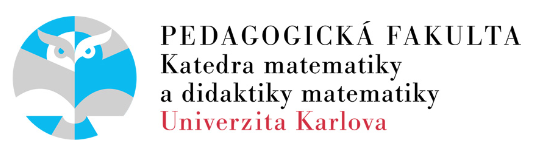 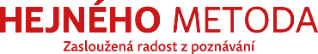 25. listopadu 2023			 PedF UK, Magdalény Rettigové 4, Praha 1Pořadatelé konference nenesou odpovědnost za obsah jednotlivých příspěvků. Těšíme se na setkání s VámiProgramový výbor: doc. RNDr. Darina Jirotková, Ph.D. 
PhDr. Jana Slezáková, Ph.D. ANOTACE:  KRÁTKÁ SDĚLENÍKateřina Jůzová – 1. st.  NULA v centru pozornosti. V příspěvku představím svou práci se žáky výjimečně nadanými, uvedu, jaké aktivity je zajímají a zaměřím se na číslo nula. Valerie Fukárková – 1. i 2. st. JPZ (jednotná přijímací zkouška) při odchodu žáků na víceletá gymnázia. 
Představím své zkušenosti s přípravou žáků na JPZ a připraveností žáků 5. ročníku, kteří se učili v duchu Hejného metody. V diskusi můžeme udělat porovnání s JPZ na čtyřletá gymnázia. Jan Chudík – 1. i 2. st. Formativní hodnocení – mýty, fakta, domněnky, osobní zkušenosti. Jak (ne)pomohla formativnímu hodnocení responzivní výuka? Diskuse o výhodách formativního hodnocení, ale také o problémech s ním spojených aneb řečeno slovy Jana Ámose Komenského: “Ne ze souhlasu, ale z pochybnosti se rodí pokrok.“
Formativní hodnocení je pojmem, který se stále a právem skloňuje nejen ve školách, ale i v odborných kruzích. Jak jsme pokročili v naplňování cílů formativního hodnocení? Převažují pozitiva, nebo negativa v praxi? Jak prospívá českým žákům i učitelům formativní hodnocení v jejich osobním i školním životě? Nesklouzli jsme k formálnímu užívání především metod? Jak se slučuje responzivní výuka s formativním hodnocením? Chceme diskutovat o svých zkušenostech i pochybách. Reflexe naší práce představuje šanci, že se bude zkvalitňovat. David Zenkl – 2. a 3. st. Kombinatorika bez vzorečků Seznámíme se se zajímavými úlohami, kterými můžeme otevírat žákům vyšších ročníků 2. st.  svět kombinatoriky bez vzorečků a kterými zasvětíme žáky 3. st. do zákonitostí kombinatoriky. Miroslav Löbel – 1. a 2. st. Reedukace pojmů obsah a obvod v prostředí čtvercové sítěV příspěvku představím výsledky mého zkoumání vývoje porozumění geometrickým pojmům u žáků (ne)vedených Hejného metodou při přechodu z 1. stupně základní školy na 2. stupeň, zejména pojmům míry ve 2D, tj. obsah a obvod a zaměřím se na úspěšný reedukační postup, který jsem realizoval.Petra Prokopová Machalová – 1. i 2. st. Jak získat rodiče na stranu učitelePráce učitele je v matematice vždy efektivnější, jestliže nemusí čelit opozici rodičů. V příspěvku představím své dlouholeté zkušenosti s přípravou dílen pro rodiče s cílem přivést je k porozumění přístupu učitele v Hejného metodě. Lucia Csachová – 2. a 3. st. Proces vytvárania matematických poznatkov podľa študentov učiteľstva matematikyPríspevok bude zameraný na vlastné skúsenosti študentov učiteľstva matematiky o tom, ako prebieha proces vytvárania matematických poznatkov v geometrii a aký je význam izolovaných modelov v tomto procese. Milena Kvaszová – Rozdíly ve vyučování matematice a českému jazykuV příspěvku upozorním na zásadní kognitivní rozdíl mezi výukou matematiky a mateřského jazyka. Zejména učitelé 1. stupně mohou podlehnout pokušení učit oba předměty stejně. Na základě teorie Víta Hejného a s využitím materiálu ze seminárních prací budoucích učitelů 1. stupně ZŠ ukazuji, jaké mohou být důsledky takového přístupu.ANOTACE:  PRACOVNÍ DÍLNYDavid Zenkl – Učební materiály z dílny H-mat pro 3. st. (3. i 2. st.)Budou představeny učební materiály pro výuku matematiky v duchu Hejného metody pro střední školy navazující na ucelenou řadu učebnic pro 1. a 2. st. ZŠ. Tereza Kottová – Práce s cíli a sebehodnocením žáka (1. a 2. st)V rámci dílny se zaměříme na to, jak efektivně pracovat s cíli učení v hodinách matematiky. Představím Vám, jak konkrétně s cíli učení pracuji já na Základní škole Vlásenický dvůr v hodinách matematiky 3. - 6. ročníku. Propojíme cíle učení a reflexi, resp.  sebereflexi žáka a také závěrečné hodnocení.Kristýna Nižňanská – „Zběsilé počítání“ s nadhledem (2. i 1. st.)  V rámci dílny krátce poreferujeme o knize Kalkulus, Genetický přístup Otto Toeplitze, který, jak název knihy napovídá, svým přístupem předznamenával některé principy Hejného metody. Zaměříme se na kapitolu o nekonečných procesech a podíváme se, co si můžeme odnést do naší práce se žáky. Vyzkoušíme si několik podnětných aktivit, jejichž nižším cílem je nácvik algoritmu dělení beze zbytku a vyšším cílem je přesah do badatelského hledání matematických zákonitostí. Aktivity mohou být přímo použity na základní (či střední) škole.Jana Slezáková, Karolína Mottlová, Pavel Sovič, Darina Jirotková – Nové typy slovních úloh a čtenářská gramotnost (1. i 2. st.) Pracovní dílna navazuje na přednášku prof. N. Vondrové Podpora integrace matematické, čtenářské a jazykové gramotnosti u žáků základních škol prostřednictvím řešení slovních úloh. Účastníci dílny se aktivně seznámí se dvěma typy materiálů vybraných z nabídky – Neposedové, Nedokončené strategie a Variované úlohy a ve skupinách se pokusí upravit běžnou slovní úlohu tak, aby s ní mohli pracovat jako s úlohou vybraného typu. Budou diskutována úskalí těchto úloh i jejich přínosy. časmístnost9.00–10.00Zahájení  Milan Hejný Přednáška hostaNaďa VondrováSlovní úlohy jako cesta integrace matematické, jazykové a čtenářské gramotnostiAulapřestávkapřestávkapřestávka10.15–10.45                     Krátká sdělení I.                     Krátká sdělení I.NULA v centru pozornosti (1. st.)Kateřina JůzováNULA v centru pozornosti (1. st.)Kateřina JůzováR 208JPZ (jednotná přijímací zkouška) na víceletá gymnázia (1.-2. st.)Valerie FukárkováJPZ (jednotná přijímací zkouška) na víceletá gymnázia (1.-2. st.)Valerie FukárkováR 209Formativní hodnocení – mýty, fakta, domněnky, osobní zkušenosti. Jak (ne)pomohla formativnímu hodnocení responzivní výuka? (1.-2. st.)Jan ChudíkFormativní hodnocení – mýty, fakta, domněnky, osobní zkušenosti. Jak (ne)pomohla formativnímu hodnocení responzivní výuka? (1.-2. st.)Jan ChudíkR 210Kombinatorické úlohy (2.-3. st.)David ZenklKombinatorické úlohy (2.-3. st.)David ZenklR 21710.45–11.15                  Krátká sdělení II.                  Krátká sdělení II.Reedukace pojmů obsah a obvod v prostředí čtvercové sítě (1.-2. st.)Miroslav LöbelReedukace pojmů obsah a obvod v prostředí čtvercové sítě (1.-2. st.)Miroslav LöbelR 208Jak uspořádat dílnu pro rodiče (1.-2. st.)Petra Prokopová MachalováJak uspořádat dílnu pro rodiče (1.-2. st.)Petra Prokopová MachalováR 209Proces vytvárania matematických poznatkov podľa študentov učiteľstva matematikyLucia CsachováProces vytvárania matematických poznatkov podľa študentov učiteľstva matematikyLucia CsachováR 210Rozdíly ve vyučování matematice a českému jazykuMilena KvaszováRozdíly ve vyučování matematice a českému jazykuMilena KvaszováR 217PřestávkaPřestávkaPřestávka11.25–12.35                         Pracovní dílny                          Pracovní dílny Představení materiálů z dílny H-mat pro 3. st. (2.-3. st.)David ZenklPředstavení materiálů z dílny H-mat pro 3. st. (2.-3. st.)David ZenklR 208Práce s cíli a sebehodnocením žáka (1.-2. st)Tereza KottováPráce s cíli a sebehodnocením žáka (1.-2. st)Tereza KottováR 209„Zběsilé počítání“ s nadhledem (2. i 1. st.) Kristýna Nižňanská„Zběsilé počítání“ s nadhledem (2. i 1. st.) Kristýna NižňanskáR 210Nové typy slovních úloh a čtenářská gramotnost (1.-2. st.)Jana Slezáková, Karolína Mottlová, Pavel Sovič, Darina JirotkováNové typy slovních úloh a čtenářská gramotnost (1.-2. st.)Jana Slezáková, Karolína Mottlová, Pavel Sovič, Darina JirotkováR 217polední přestávkapolední přestávkapolední přestávka13.20–14.20Přednášky hostůAulaRadim ŠípSociální povaha kognitivních procesů: Co nám výsledky TIMSS nemohou říct o významu Hejného metody Denisa DenglerováNeurologické poznatky o učení Radim ŠípSociální povaha kognitivních procesů: Co nám výsledky TIMSS nemohou říct o významu Hejného metody Denisa DenglerováNeurologické poznatky o učení Radim ŠípSociální povaha kognitivních procesů: Co nám výsledky TIMSS nemohou říct o významu Hejného metody Denisa DenglerováNeurologické poznatky o učení 14.30–15.30Panelová diskuse AulaTéma: Sociální báze učení (navazuje na přednášky)panelisté: Denisa Denglerová a Radim Šíp a jejich hostéTéma: Sociální báze učení (navazuje na přednášky)panelisté: Denisa Denglerová a Radim Šíp a jejich hostéTéma: Sociální báze učení (navazuje na přednášky)panelisté: Denisa Denglerová a Radim Šíp a jejich hostépřestávkapřestávkapřestávka15.40–16.40                   Diskuse u kulatých stolů                   Diskuse u kulatých stolůBudování bezpečného prostředí pro efektivní učení moderuje: Tereza Kottová, Jan ChudíkBudování bezpečného prostředí pro efektivní učení moderuje: Tereza Kottová, Jan ChudíkR 208Digitální kompetence v matematice moderuje: Sylva PeclinovskáDigitální kompetence v matematice moderuje: Sylva PeclinovskáR 209Práce se žáky s SVP, zejména s nadanýmimoderuje: Kateřina Jůzová, Anna SucháPráce se žáky s SVP, zejména s nadanýmimoderuje: Kateřina Jůzová, Anna SucháR 210 Čtenářská gramotnost v matematice a práce s obrázkymoderuje: Petra Prokopová Machalová, Karolína MottlováČtenářská gramotnost v matematice a práce s obrázkymoderuje: Petra Prokopová Machalová, Karolína MottlováR 21716.50–17.35Přednáška hostaAulaLadislav KvaszHejného metoda a její spojenciLadislav KvaszHejného metoda a její spojenciLadislav KvaszHejného metoda a její spojenci17.35–17.45Zakončení konferenceAula